ПРЕСС-РЕЛИЗАрбитражный суд Свердловской области сообщает, что 23 сентября             2016 года в  суд поступило Дело № А60-45890/2016 Заявитель: общество с ограниченной ответственностью «Компания РэМ»Должник: общество с ограниченной ответственностью «Апродукт»Предмет спора: о признании должника несостоятельным (банкротом)Стадия рассмотрения: Определением Арбитражного суда Свердловской области от 28.10.2016 судебное разбирательство по рассмотрению обоснованности заявления о признании должника банкротом отложено на 18.11.2016 на 16 ч 00 мин.  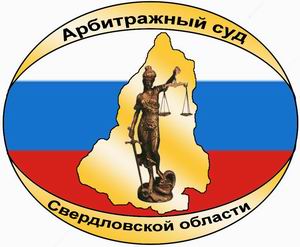 АРБИТРАЖНЫЙ СУДСВЕРДЛОВСКОЙ ОБЛАСТИул. Шарташская, д.4,г. Екатеринбург, 620075тел. (343) 376-10-76, факс (343) 371-40-20e-mail: А60.pressa@arbitr.ruwww.ekaterinburg.arbitr.ru